【別紙１】長崎県内の保健所では、入院している方の退院後の生活について、入院中から支援を行っています。地域の支援者と一緒に、安心して暮らすためのあなただけの退院後の計画を立てていきましょう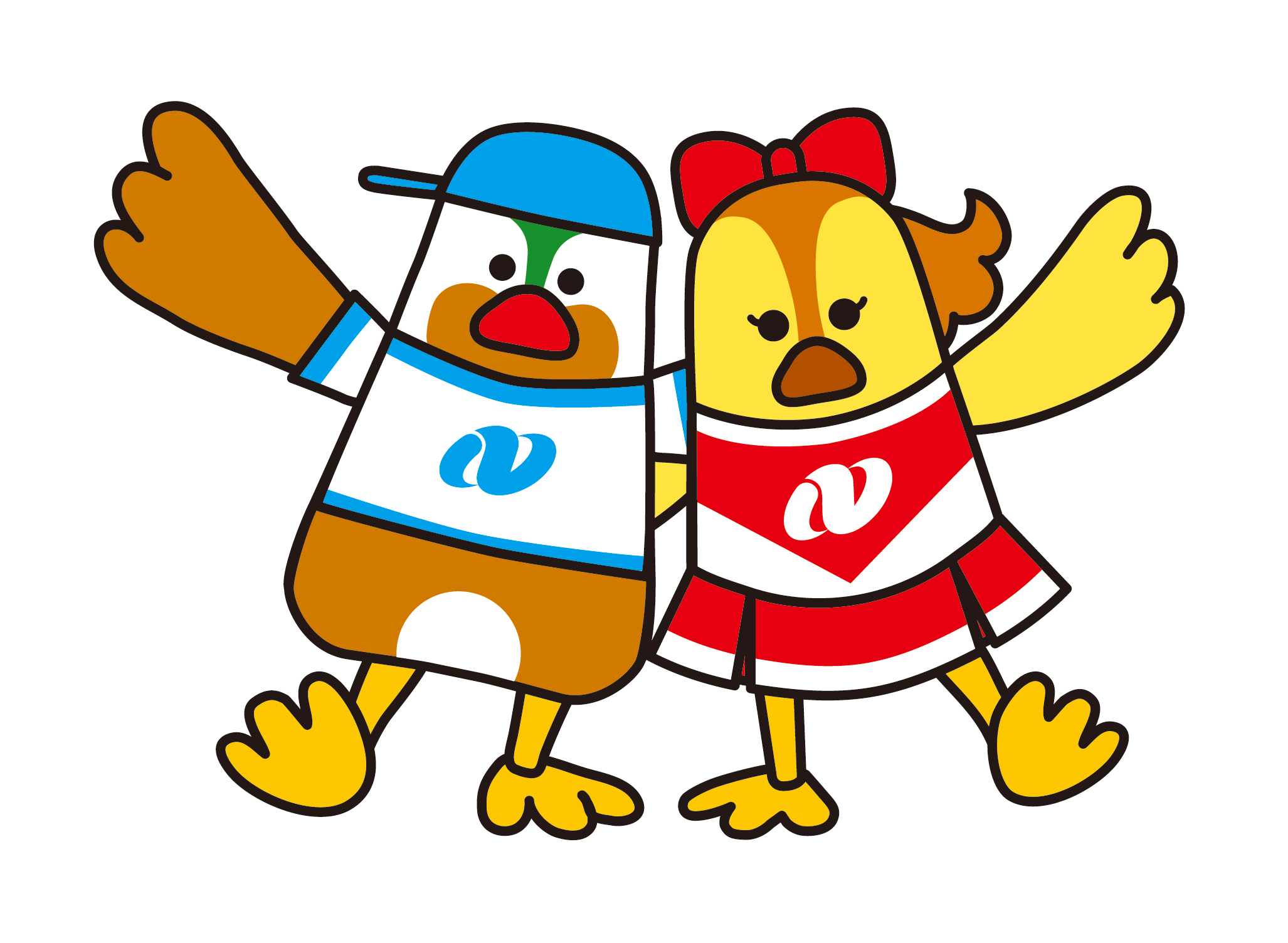 